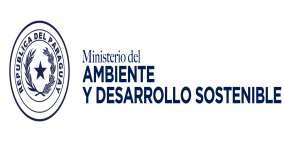 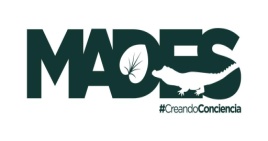 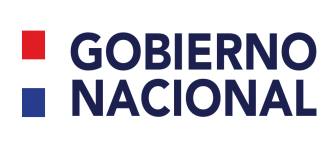 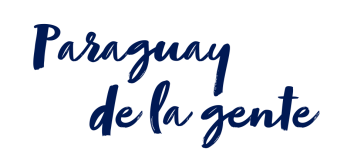 Dirección General de Protección y Conservación de la BiodiversidadDirección de Vida SilvestreAutoridad Administrativa CITES Py.SOLICITUD DE PERMISO DE EXPORTACIÓN DE TROFEO DE CAZA (NO COMERCIAL)Asunción,.............de............................. de 2021.-SeñorDON CÉSAR ARIEL OVIEDO VERDÚN, MINISTROMINISTERIO DEL AMBIENTE Y DESARROLLO SOSTENIBLE Presente:Tengo el agrado de dirigirme a Ud. y por su digno intermedio a donde corresponda a los efectos de solicitar la emisión del permiso de exportación productos y subproductos de la fauna silvestre de la especie Bubalus bubalis (Búfalo de agua):  DATOSImportador.Dirección del Importador.País.Cantidad a exportar.Especificar el subproducto a exportar.Exportador.Dirección del exportador.Se adjunta los siguientes documentos:Copia de RNVS.Solicitud de emisión del permiso de exportación, que deberá ser retirado del Ministerio del Ambiente y Desarrollo Sostenible.Poder especial para gestión otorgado por el usuario o proponente a un tercero a fin de realizar trámites ante el Ministerio del Ambiente y Desarrollo Sostenible (original).         Sin otro particular, le saludo atentamente.                                         -----------------------------------------------------------			     Firma, aclaración de firma – C. I. N°                                                                          